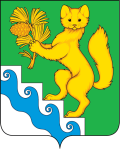 АДМИНИСТРАЦИЯ БОГУЧАНСКОГО РАЙОНАП О С Т А Н О В Л Е Н И Е26.12. 2023 г.	                 с. Богучаны                                № 1407-пО внесении изменений в муниципальную  программу Богучанского района «Развитие культуры», утвержденную постановлением администрации Богучанского района от 01.11.2013 № 1392-пВ соответствии со статьей 179 Бюджетного кодекса Российской Федерации, постановлением администрации Богучанского района от 17.07.2013  № 849-п «Об утверждении Порядка принятия решений о разработке муниципальных программ Богучанского района, их формировании и реализации», статьями  7,43,47  Устава Богучанского района Красноярского края  ПОСТАНОВЛЯЮ:1. Внести изменения в муниципальную программу Богучанского района «Развитие культуры» утвержденную постановлением администрации Богучанского района от 01.11.2013 № 1392-п следующего содержания;1.1. В разделе 1. Паспорт муниципальной программы Богучанского района «Развитие культуры», строку «Ресурсное обеспечение программы, в том числе в разбивке по всем источникам финансирования по годам реализации», читать в новой редакции:1.2. В приложении № 5 к муниципальной программе Богучанского района «Развитие культуры», в паспорте подпрограммы «Культурное наследие», строку «Объемы и источники финансирования подпрограммы», читать в новой редакции: 1.3. В приложении № 6 к муниципальной программе Богучанского района «Развитие культуры», в паспорте подпрограммы «Искусство и народное творчество», строку «Объемы и источники финансирования подпрограммы», читать в новой редакции: 1.4. В приложении № 7 к муниципальной программе Богучанского района «Развитие культуры», в паспорте подпрограммы «Обеспечение условий реализации программы и прочие мероприятия», строку «Объемы и источники финансирования подпрограммы», читать в новой редакции:1.5.  Приложение № 2 к муниципальной программе  «Информация о распределении планируемых расходов по мероприятиям программы, подпрограммам муниципальной программы Богучанского района  «Развитие культуры», изложить в новой редакции согласно приложению № 1.	1.6. Приложение № 3 к муниципальной программе  «Информация о ресурсном обеспечении и прогнозной оценке расходов на реализацию целей муниципальной программы Богучанского района  «Развитие культуры» с учетом источников финансирования, в том числе по уровням бюджетной системы» изложить в новой редакции согласно приложению № 2.1.7. Приложение № 2 к подпрограмме «Культурное наследие» реализуемой в рамках муниципальной программы Богучанского района, «Перечень мероприятий подпрограммы «Культурное наследие» с указанием объема средств на их реализацию и ожидаемых результатов» изложить в новой редакции согласно приложению № 3.1.8. Приложение № 2 к подпрограмме «Искусство и народное творчество» реализуемой в рамках муниципальной программы Богучанского района, «Перечень мероприятий подпрограммы «Искусство и народное творчество» с указанием объема средств на их реализацию и ожидаемых результатов» изложить в новой редакции согласно приложению № 4.1.9. Приложение № 2 к подпрограмме «Обеспечение условий реализации программы и прочие мероприятия» реализуемой в рамках муниципальной программы Богучанского района, «Перечень мероприятий подпрограммы «Обеспечение условий реализации программы и прочие мероприятия» с указанием объема средств на их реализацию и ожидаемых результатов» изложить в новой редакции согласно приложению № 5.1.10. Приложение № 4 к муниципальной программе Богучанского района "Развитие культуры", «Прогноз сводных показателей муниципальных  заданий на оказание (выполнение) муниципальных услуг (работ) муниципальными учреждениями по муниципальной программе Богучанского района», изложить в новой редакции согласно приложению № 6.2.    Контроль за исполнением настоящего постановления возложить на заместителя Главы Богучанского района по социальным вопросам И.М.  Брюханова.3. Постановление вступает в силу со дня, следующего за днем опубликования в  Официальном вестнике Богучанского района.Глава  Богучанского района 	                                                 А.С. МедведевПриложение № 2 к постановлению администрации Богучанского района  от      "26"  12  2023г.   № 1407-п   Приложение №3 к  муниципальной программе Богучанского района "Развитие культуры"Информация о ресурсном обеспечении и прогнозной оценке расходов на реализацию целеймуниципальной  программы Богучанского района «Развитие культуры» с учетом источников финансирования, в том числе по уровням бюджетной системыПриложение № 3 к постановлению администрации Богучанского района  от     "26"  12  2023г.   № 1407-пПриложение №2к подпрограмме "Культурное наследие", реализуемой в рамках  муниципальной программы Богучанского района "Развитие культуры"	Приложение № 4 к постановлению администрации Богучанского района  от     "26"  12  2023г.   № 1407-пПриложение №2 к подпрограмме "Искусство и народное творчество", реализуемой в рамках  муниципальной программы Богучанского района "Развитие культуры"Приложение № 5 к постановлению администрации Богучанского района  от      "26"  12  2023г.   № 1407-п Приложение №2к подпрограмме "Обеспечение условийреализации программы и прочие мероприятия", реализуемой в рамках   муниципальной программы Богучанского района "Развитие культуры"Приложение № 6 к постановлению администрации Богучанского района  от      "26"  12  2023г.   № 1407-пПриложение №4 к  муниципальной программы Богучанского района "Развитие культуры"Прогноз сводных показателей муниципальных  заданий на оказание (выполнение) муниципальных услуг (работ) муниципальными учреждениями по муниципальной программе Богучанского района.Ресурсное обеспечение программы, в том числе в разбивке по всем источникам финансирования по годам реализацииОбщий объем финансирования программы –  3 674 876 371,89 рублей, в том числе по годам:в 2014 году – 165 587 445,10 рублей, в том числе;147 113 242, 51 рублей - средства районного бюджета,17 152 940,00 рублей - средства бюджета поселений.1 321 262,59 рублей - средства краевого бюджета в 2015 году – 180 027 426,26 рублей, в том числе;153 119 165,26 рублей - средства районного бюджета,26 053 396,00 рублей - средства бюджета поселений,686 165,00  рублей - средства краевого бюджета,168 700,00 рублей -средства федерального бюджета. в 2016 году – 191  857  789,95  рублей, в том числе;162  674 471,95 рублей - средства районного бюджета,25 406 310,00 рублей - средства бюджета поселений,3 708 608,00 рублей – средства краевого бюджета,68 400,00 рублей - средства федерального бюджета.в 2017 году – 216 579 777,79 рублей, в том числе;167 709 020,86 рублей - средства районного бюджета,32 087 867,00  рублей - средства бюджета поселений;16 215 399,93  рублей - средства  краевого бюджета;567 490,00 рублей - средства федерального бюджета.в 2018 году – 247 471 687,90 рублей, в том числе;221 745 677,90 рублей - средства районного бюджета,24 335 660,00  рублей  -средства  краевого бюджета;1 390 350,00 рублей -средства федерального бюджета.в 2019 году – 281 222 262,79 рублей, в том числе;244 556 162,79 рублей -средства районного бюджета;34 885 600,00  рублей -средства  краевого бюджета;1 780 500,00  рублей -средства федерального бюджета.в 2020 году – 287 472 130,95 рублей, в том числе;282 374 910,95 рублей - средства районного бюджета;4 506 320,46  рублей - средства  краевого бюджета;590 899,54  рублей - средства  федерального бюджета.в 2021 году – 299 769 754,07  рублей  в том числе;295 321 624,07 рублей -средства районного бюджета;1 866 612,26  рублей -средства  краевого бюджета;2 581 517,74  рублей - средства  федерального бюджета.в 2022 году – 356 888 966,58 рублей, в том числе;305 722 386,58 рублей -средства районного бюджета;49 675 271,33  рублей -средства  краевого бюджета;1 491 308,67  рублей -средства  федерального  бюджета.в 2023 году – 398 302 048,50 рублей, в том числе;357 844 455,50 рублей -средства районного бюджета;40 205 043,28   рублей -средства  краевого бюджета;252 549,72  рублей -средства  федерального  бюджета.в 2024 году – 349 969 594,00 рублей, в том числе;349 308 494,00 рублей -средства районного бюджета;442 277,55 рублей -средства  краевого бюджета;218 822,45  рублей -средства  федерального  бюджета.в 2025 году – 349 969 994,00 рублей, в том числе;349 308 494,00 рублей -средства районного бюджета;442 277,55 рублей -средства  краевого бюджета;219 222,45 рублей -средства  федерального  бюджета.в 2026 году – 349 757 494,00 рублей, в том числе;349 308 494,00 рублей -средства районного бюджета;442 277,55 рублей -средства  краевого бюджета;6 722,45 рублей -средства  федерального  бюджета.Объемы и источники финансирования подпрограммыОбщий объем финансирования подпрограммы – 223 666 343,01 рублей, в том числе по годам:средства районного бюджета:в 2023 году – 49 767 937,01 рублей;в 2024 году – 55 453 434,00 рублей;в 2025 году – 55 453 434,00 рублей;в 2026 году – 55 453 434,00 рублей.средства краевого бюджета:в 2023 году – 5 549 181,55 рублей;в 2024 году – 442 277,55 рублей;в 2025 году – 442 277,55 рублей.в 2026 году – 442 277,55 рублей.средства федерального  бюджета:в 2023 году – 217 322,45 рублей;в 2024 году – 218 822,45 рублей;в 2025 году – 219 222,45 рублей.в 2026 году – 6 722,45 рублей.Объемы и источники финансирования подпрограммыОбщий объем финансирования подпрограммы – 469 612 230,84 рублей, в том числе по годам:средства районного бюджета:в 2023 году – 109 871 688,84рублей;в 2024 году – 116 643 882,00 рублей;в 2025 году – 116 643 882,00  рублей;в 2026 году – 116 643 882,00  рублей.средства краевого бюджета:	в 2023 году – 9 808 896,00рублей.Объемы и источники финансирования ПодпрограммыОбщий объем финансирования подпрограммы – 754 720 556,65  рублей, в том числе по годам:средства районного бюджета:в 2023 году – 198 204 829,65 рублей;в 2024 году – 177 211 178,00 рублей;в 2025 году – 177 211 178,00 рублей.в 2026году –  177 211 178,00 рублей.средства  краевого бюджета: в 2023 году – 24 846 965,73 рублей;средства федерального бюджета:в 2023 году – 35 227,27  рублей.Приложение № 1 к постановлению администрации Богучанского района  от      "26"  12  2023г.   № 1407-п
Приложение №2 к  муниципальной программе Богучанского района "Развитие культуры"Приложение № 1 к постановлению администрации Богучанского района  от      "26"  12  2023г.   № 1407-п
Приложение №2 к  муниципальной программе Богучанского района "Развитие культуры"Приложение № 1 к постановлению администрации Богучанского района  от      "26"  12  2023г.   № 1407-п
Приложение №2 к  муниципальной программе Богучанского района "Развитие культуры"Приложение № 1 к постановлению администрации Богучанского района  от      "26"  12  2023г.   № 1407-п
Приложение №2 к  муниципальной программе Богучанского района "Развитие культуры"Приложение № 1 к постановлению администрации Богучанского района  от      "26"  12  2023г.   № 1407-п
Приложение №2 к  муниципальной программе Богучанского района "Развитие культуры"Информация о распределении планируемых расходовпо мероприятиям программы, подпрограммам муниципальной программы Богучанского района «Развитие культуры»Информация о распределении планируемых расходовпо мероприятиям программы, подпрограммам муниципальной программы Богучанского района «Развитие культуры»Информация о распределении планируемых расходовпо мероприятиям программы, подпрограммам муниципальной программы Богучанского района «Развитие культуры»Информация о распределении планируемых расходовпо мероприятиям программы, подпрограммам муниципальной программы Богучанского района «Развитие культуры»Информация о распределении планируемых расходовпо мероприятиям программы, подпрограммам муниципальной программы Богучанского района «Развитие культуры»Информация о распределении планируемых расходовпо мероприятиям программы, подпрограммам муниципальной программы Богучанского района «Развитие культуры»Информация о распределении планируемых расходовпо мероприятиям программы, подпрограммам муниципальной программы Богучанского района «Развитие культуры»Информация о распределении планируемых расходовпо мероприятиям программы, подпрограммам муниципальной программы Богучанского района «Развитие культуры»Информация о распределении планируемых расходовпо мероприятиям программы, подпрограммам муниципальной программы Богучанского района «Развитие культуры»Информация о распределении планируемых расходовпо мероприятиям программы, подпрограммам муниципальной программы Богучанского района «Развитие культуры»Информация о распределении планируемых расходовпо мероприятиям программы, подпрограммам муниципальной программы Богучанского района «Развитие культуры»Статус (муниципальная программа, подпрограмма)Статус (муниципальная программа, подпрограмма)Наименование  программы, подпрограммыНаименование  программы, подпрограммыНаименование ГРБСНаименование ГРБСНаименование ГРБСГРБССтатус (муниципальная программа, подпрограмма)Статус (муниципальная программа, подпрограмма)Наименование  программы, подпрограммыНаименование  программы, подпрограммыНаименование ГРБСНаименование ГРБСНаименование ГРБСГРБС2023 год2024 год2025 год2026 годИтого на  
2023-2026 годыМуниципальная программаМуниципальная программаРазвитие культурыРазвитие культурывсего расходные обязательства по программевсего расходные обязательства по программевсего расходные обязательства по программе000              398 302 048,50                  349 969 594,00                   349 969 994,00                   349 757 494,00              1 447 999 130,50   Муниципальная программаМуниципальная программаРазвитие культурыРазвитие культурыв том числе по ГРБС:в том числе по ГРБС:в том числе по ГРБС:Муниципальная программаМуниципальная программаРазвитие культурыРазвитие культурыМКУ "Муниципальная служба заказчика"МКУ "Муниципальная служба заказчика"МКУ "Муниципальная служба заказчика"830#ССЫЛКА!#ССЫЛКА!Муниципальная программаМуниципальная программаРазвитие культурыРазвитие культурыФинансовое управление администрации Богучанского районаФинансовое управление администрации Богучанского районаФинансовое управление администрации Богучанского района890#ССЫЛКА!#ССЫЛКА!Муниципальная программаМуниципальная программаРазвитие культурыРазвитие культурыМуниципальное казенное учреждение «Муниципальная служба Заказчик»;Муниципальное казенное учреждение «Муниципальная служба Заказчик»;Муниципальное казенное учреждение «Муниципальная служба Заказчик»;830                11 018 181,86                                        -                    11 018 181,86   Муниципальная программаМуниципальная программаРазвитие культурыРазвитие культурыМуниципальное казенное учреждение «Управление  культуры, физической культуры, спорта и молодежной политики  Богучанского района»Муниципальное казенное учреждение «Управление  культуры, физической культуры, спорта и молодежной политики  Богучанского района»Муниципальное казенное учреждение «Управление  культуры, физической культуры, спорта и молодежной политики  Богучанского района»856              387 283 866,64                  349 969 594,00                   349 969 994,00                   349 757 494,00              1 436 980 948,64   Подпрограмма 1Подпрограмма 1Культурное наследиеКультурное наследиевсего расходные обязательства по подпрограммевсего расходные обязательства по подпрограммевсего расходные обязательства по подпрограмме856                55 534 441,01                    56 114 534,00                     56 114 934,00                     55 902 434,00                 223 666 343,01   Подпрограмма 1Подпрограмма 1Культурное наследиеКультурное наследиев том числе по ГРБС:в том числе по ГРБС:в том числе по ГРБС:Подпрограмма 1Подпрограмма 1Культурное наследиеКультурное наследие Муниципальное казенное учреждение «Управление  культуры, физической культуры, спорта и молодежной политики  Богучанского района» Муниципальное казенное учреждение «Управление  культуры, физической культуры, спорта и молодежной политики  Богучанского района» Муниципальное казенное учреждение «Управление  культуры, физической культуры, спорта и молодежной политики  Богучанского района»856                55 534 441,01                    56 114 534,00                     56 114 934,00                     55 902 434,00                 223 666 343,01   Подпрограмма 2Подпрограмма 2Искусство и народное творчествоИскусство и народное творчествовсего расходные обязательства по подпрограммевсего расходные обязательства по подпрограммевсего расходные обязательства по подпрограмме000              119 680 584,84                  116 643 882,00                   116 643 882,00                   116 643 882,00                 469 612 230,84   Подпрограмма 2Подпрограмма 2Искусство и народное творчествоИскусство и народное творчествов том числе по ГРБС:в том числе по ГРБС:в том числе по ГРБС:                                  -    Подпрограмма 2Подпрограмма 2Искусство и народное творчествоИскусство и народное творчествоМуниципальное казенное учреждение «Управление  культуры, физической культуры, спорта и молодежной политики  Богучанского района»Муниципальное казенное учреждение «Управление  культуры, физической культуры, спорта и молодежной политики  Богучанского района»Муниципальное казенное учреждение «Управление  культуры, физической культуры, спорта и молодежной политики  Богучанского района»856              119 680 584,84                  116 643 882,00                   116 643 882,00                   116 643 882,00                 469 612 230,84   Подпрограмма 3Подпрограмма 3Обеспечение условий  реализации  программы и прочие мероприятияОбеспечение условий  реализации  программы и прочие мероприятиявсего расходные обязательства по подпрограммевсего расходные обязательства по подпрограммевсего расходные обязательства по подпрограмме000              223 087 022,65                  177 211 178,00                   177 211 178,00                   177 211 178,00                 754 720 556,65   Подпрограмма 3Подпрограмма 3Обеспечение условий  реализации  программы и прочие мероприятияОбеспечение условий  реализации  программы и прочие мероприятияв том числе по ГРБС:в том числе по ГРБС:в том числе по ГРБС:                                  -    Подпрограмма 3Подпрограмма 3Обеспечение условий  реализации  программы и прочие мероприятияОбеспечение условий  реализации  программы и прочие мероприятияМуниципальное казенное учреждение «Муниципальная служба Заказчик»;Муниципальное казенное учреждение «Муниципальная служба Заказчик»;Муниципальное казенное учреждение «Муниципальная служба Заказчик»;830                11 018 181,86                                        -                                          -                                          -                    11 018 181,86   Подпрограмма 3Подпрограмма 3Обеспечение условий  реализации  программы и прочие мероприятияОбеспечение условий  реализации  программы и прочие мероприятия
Муниципальное казенное учреждение «Управление  культуры, физической культуры, спорта и молодежной политики  Богучанского района»*
Муниципальное казенное учреждение «Управление  культуры, физической культуры, спорта и молодежной политики  Богучанского района»*
Муниципальное казенное учреждение «Управление  культуры, физической культуры, спорта и молодежной политики  Богучанского района»*856              212 068 840,79                  177 211 178,00                   177 211 178,00                   177 211 178,00                 743 702 374,79   Первый заместитель министра культуры  Красноярского краяПервый заместитель министра культуры  Красноярского краяПервый заместитель министра культуры  Красноярского краяПервый заместитель министра культуры  Красноярского краяПервый заместитель министра культуры  Красноярского краяПервый заместитель министра культуры  Красноярского краяПервый заместитель министра культуры  Красноярского краяПервый заместитель министра культуры  Красноярского краяТ.В. ВеселинаСтатус Наименование  программы,  подпрограммыИсточники финансированияСтатус Наименование  программы,  подпрограммыИсточники финансирования2023 год2024 год2025 год2026 годИтого на  
2023-2026 годыМуниципальная программаРазвитие культурыВсего                398 302 048,50                        349 969 594,00                    349 969 994,00                  349 757 494,00                1 447 999 130,50   Муниципальная программаРазвитие культурыв том числе :Муниципальная программаРазвитие культурыфедеральный бюджет                      252 549,72                               218 822,45                           219 222,45                             6 722,45                          697 317,07   Муниципальная программаРазвитие культурыкраевой бюджет                 40 205 043,28                               442 277,55                           442 277,55                         442 277,55                     41 531 875,93   Муниципальная программаРазвитие культурырайонный бюджет               357 844 455,50                        349 308 494,00                    349 308 494,00                  349 308 494,00                1 405 769 937,50   Подпрограмма 1Культурное наследиеВсего                  55 534 441,01                          56 114 534,00                      56 114 934,00                    55 902 434,00                   223 666 343,01   Подпрограмма 1Культурное наследиев том числе :Подпрограмма 1Культурное наследиефедеральный бюджет                      217 322,45                               218 822,45                           219 222,45                             6 722,45                          662 089,80   Подпрограмма 1Культурное наследиекраевой бюджет                   5 549 181,55                               442 277,55                           442 277,55                         442 277,55                       6 876 014,20   Подпрограмма 1Культурное наследиерайонный бюджет                 49 767 937,01                          55 453 434,00                      55 453 434,00                    55 453 434,00                   216 128 239,01   Подпрограмма 1Культурное наследиеюридические лица                                       -    Подпрограмма 2Исскуство и народное творчествоВсего                119 680 584,84                        116 643 882,00                    116 643 882,00                  116 643 882,00                   469 612 230,84   Подпрограмма 2Исскуство и народное творчествов том числе :                                       -    Подпрограмма 2Исскуство и народное творчествофедеральный бюджет                                       -    Подпрограмма 2Исскуство и народное творчествокраевой бюджет                   9 808 896,00                                              -                                           -                                         -                        9 808 896,00   Подпрограмма 2Исскуство и народное творчестворайонный бюджет               109 871 688,84                        116 643 882,00                    116 643 882,00                  116 643 882,00                   459 803 334,84   Подпрограмма 3Обеспечение условий реализации  программы и прочие мероприятияВсего                223 087 022,65                        177 211 178,00                    177 211 178,00                  177 211 178,00                   754 720 556,65   Подпрограмма 3Обеспечение условий реализации  программы и прочие мероприятияв том числе :                                       -    Подпрограмма 3Обеспечение условий реализации  программы и прочие мероприятияфедеральный бюджет                        35 227,27                                              -                                           -                                         -                             35 227,27   Подпрограмма 3Обеспечение условий реализации  программы и прочие мероприятиякраевой бюджет                 24 846 965,73                                              -                                           -                                         -                      24 846 965,73   Подпрограмма 3Обеспечение условий реализации  программы и прочие мероприятиярайонный бюджет               198 204 829,65                        177 211 178,00                    177 211 178,00                  177 211 178,00                   729 838 363,65   №Наименование  программы, подпрограммыГРБС ГРБС Перечень мероприятий подпрограммы "Культурное наследие"  с указанием объема средств на их реализацию и ожидаемых результатов Перечень мероприятий подпрограммы "Культурное наследие"  с указанием объема средств на их реализацию и ожидаемых результатов Перечень мероприятий подпрограммы "Культурное наследие"  с указанием объема средств на их реализацию и ожидаемых результатов Перечень мероприятий подпрограммы "Культурное наследие"  с указанием объема средств на их реализацию и ожидаемых результатов Перечень мероприятий подпрограммы "Культурное наследие"  с указанием объема средств на их реализацию и ожидаемых результатов Перечень мероприятий подпрограммы "Культурное наследие"  с указанием объема средств на их реализацию и ожидаемых результатов Перечень мероприятий подпрограммы "Культурное наследие"  с указанием объема средств на их реализацию и ожидаемых результатов Перечень мероприятий подпрограммы "Культурное наследие"  с указанием объема средств на их реализацию и ожидаемых результатов Перечень мероприятий подпрограммы "Культурное наследие"  с указанием объема средств на их реализацию и ожидаемых результатов Перечень мероприятий подпрограммы "Культурное наследие"  с указанием объема средств на их реализацию и ожидаемых результатов №Наименование  программы, подпрограммыГРБС ГРБС ГРБСРзПрЦСРЦСРЦСР2023 год2024 год2025 год2026 годИтого на 2023 -2026 годы1Задача 1. Развитие библиотечного делаЗадача 1. Развитие библиотечного делаЗадача 1. Развитие библиотечного делаЗадача 1. Развитие библиотечного делаЗадача 1. Развитие библиотечного дела1.1.Предоставление услуг (выполнение работ) муниципальными библиотеками МКУ«Управление  культуры, физической культуры, спорта и молодежной политики  Богучанского района» МКУ«Управление  культуры, физической культуры, спорта и молодежной политики  Богучанского района»8560801051004000005100400000510040000     38 435 523,00        43 630 822,00        43 630 822,00        43 630 822,00          169 327 989,00   1.1.Предоставление услуг (выполнение работ) муниципальными библиотеками МКУ«Управление  культуры, физической культуры, спорта и молодежной политики  Богучанского района» МКУ«Управление  культуры, физической культуры, спорта и молодежной политики  Богучанского района»8560801051002724005100272400510027240       2 741 928,00              2 741 928,00   1.1.Предоставление услуг (выполнение работ) муниципальными библиотеками МКУ«Управление  культуры, физической культуры, спорта и молодежной политики  Богучанского района» МКУ«Управление  культуры, физической культуры, спорта и молодежной политики  Богучанского района»8560801051001033005100103300510010330       1 346 919,00              1 346 919,00   1.1.Предоставление услуг (выполнение работ) муниципальными библиотеками МКУ«Управление  культуры, физической культуры, спорта и молодежной политики  Богучанского района» МКУ«Управление  культуры, физической культуры, спорта и молодежной политики  Богучанского района»8560801051002724205100272420510027242          420 000,00                 420 000,00   1.1.Предоставление услуг (выполнение работ) муниципальными библиотеками МКУ«Управление  культуры, физической культуры, спорта и молодежной политики  Богучанского района» МКУ«Управление  культуры, физической культуры, спорта и молодежной политики  Богучанского района»8560801051004500005100450000510045000          152 906,00                 152 906,00   1.1.Предоставление услуг (выполнение работ) муниципальными библиотеками МКУ«Управление  культуры, физической культуры, спорта и молодежной политики  Богучанского района» МКУ«Управление  культуры, физической культуры, спорта и молодежной политики  Богучанского района»8560801051004Г000051004Г000051004Г000       3 550 000,00          3 450 000,00          3 450 000,00          3 450 000,00            13 900 000,00   1.1.Предоставление услуг (выполнение работ) муниципальными библиотеками МКУ«Управление  культуры, физической культуры, спорта и молодежной политики  Богучанского района» МКУ«Управление  культуры, физической культуры, спорта и молодежной политики  Богучанского района»8560801051004М000051004М000051004М000            35 000,00               50 000,00               50 000,00               50 000,00                 185 000,00   1.1.Предоставление услуг (выполнение работ) муниципальными библиотеками МКУ«Управление  культуры, физической культуры, спорта и молодежной политики  Богучанского района» МКУ«Управление  культуры, физической культуры, спорта и молодежной политики  Богучанского района»8560801051004Э000051004Э000051004Э000       1 100 000,00          1 160 000,00          1 160 000,00          1 160 000,00              4 580 000,00   1.2.Предоставление субсидий бюджетным учреждениям на отдельные мероприятияМКУ Управление культуры Богучанского района, МКУ«Управление  культуры, физической культуры, спорта и молодежной политики  Богучанского района»*МКУ Управление культуры Богучанского района, МКУ«Управление  культуры, физической культуры, спорта и молодежной политики  Богучанского района»*8560801051008002005100800200510080020                           -    1.2.Оплата стоимости проезда в отпуск в соответствии с законодательствомМКУ«Управление  культуры, физической культуры, спорта и молодежной политики  Богучанского района»МКУ«Управление  культуры, физической культуры, спорта и молодежной политики  Богучанского района»8560801051004700005100470000510047000            75 589,01             150 000,00             150 000,00             150 000,00                 525 589,01   1.3.Комплектование книжных фондов муниципальных библиотек856080105100Ф000005100Ф000005100Ф0000                           -    1.3.Комплектование книжных фондов муниципальных библиотек8560801051008051005100805100510080510                           -    1.3.Комплектование книжных фондов муниципальных библиотекМКУ«Управление  культуры, физической культуры, спорта и молодежной политики  Богучанского района»МКУ«Управление  культуры, физической культуры, спорта и молодежной политики  Богучанского района»856080105100S488005100S488005100S4880            87 945,00               87 945,00               87 945,00               87 945,00                 351 780,00   1.3.Комплектование книжных фондов муниципальных библиотекМКУ«Управление  культуры, физической культуры, спорта и молодежной политики  Богучанского района»МКУ«Управление  культуры, физической культуры, спорта и молодежной политики  Богучанского района»856080105100S488005100S488005100S4880          351 700,00             353 500,00             353 500,00             353 500,00              1 412 200,00   1.3.Комплектование книжных фондов муниципальных библиотекМКУ«Управление  культуры, физической культуры, спорта и молодежной политики  Богучанского района»МКУ«Управление  культуры, физической культуры, спорта и молодежной политики  Богучанского района»856080105100L519005100L519005100L5190            88 777,55               88 777,55               88 777,55               88 777,55                 355 110,20   1.3.Комплектование книжных фондов муниципальных библиотекМКУ«Управление  культуры, физической культуры, спорта и молодежной политики  Богучанского района»МКУ«Управление  культуры, физической культуры, спорта и молодежной политики  Богучанского района»856080105100L519005100L519005100L5190          217 322,45             218 822,45             219 222,45                6 722,45                 662 089,80   1.3.Комплектование книжных фондов муниципальных библиотекМКУ«Управление  культуры, физической культуры, спорта и молодежной политики  Богучанского района»МКУ«Управление  культуры, физической культуры, спорта и молодежной политики  Богучанского района»856080105100L519005100L519005100L5190             3 430,00                3 430,00                3 430,00                3 430,00                  13 720,00   1.4.Модернизация сельских библиотекМКУ«Управление  культуры, физической культуры, спорта и молодежной политики  Богучанского района»МКУ«Управление  культуры, физической культуры, спорта и молодежной политики  Богучанского района»8560801051008053005100805300510080530          100 000,00             100 000,00             100 000,00             100 000,00                 400 000,00   1.5.Сохранение материального и нематериального культурного наследия библиотек района8560801051008052005100805200510080520                           -    1.6.Комплектование книжных фондов библиотек муниципальных образований края856080105100L519105100L519105100L5191                           -    1.6.Комплектование книжных фондов библиотек муниципальных образований края856080105100L519005100L519005100L5190                           -    1.6.Комплектование книжных фондов библиотек муниципальных образований края856080105100L519005100L519005100L5190                           -    1.6.Комплектование книжных фондов библиотек муниципальных образований края856080105100L519005100L519005100L5190                           -    1.5.Приобретение основных средств и материальных запасов для осуществления видов деятельности бюджетных учреждений культурыМКУ«Управление  культуры, физической культуры, спорта и молодежной политики  Богучанского района»МКУ«Управление  культуры, физической культуры, спорта и молодежной политики  Богучанского района»856080105100Ф000005100Ф000005100Ф0000                           -    Итого  по задаче 1     48 707 040,01        49 293 297,00        49 293 697,00        49 081 197,00          196 375 231,01   2Задача 2. Развитие музейного дела.Задача 2. Развитие музейного дела.Задача 2. Развитие музейного дела.Задача 2. Развитие музейного дела.Задача 2. Развитие музейного дела.Задача 2. Развитие музейного дела.Задача 2. Развитие музейного дела.Задача 2. Развитие музейного дела.2.1.Предоставление услуг (выполнение работ) бюджетным учреждениемМКУ«Управление  культуры, физической культуры, спорта и молодежной политики  Богучанского района»МКУ«Управление  культуры, физической культуры, спорта и молодежной политики  Богучанского района»8560801051004000005100400000510040000       5 452 413,00          6 008 830,00          6 008 830,00          6 008 830,00            23 478 903,00   2.1.Предоставление услуг (выполнение работ) бюджетным учреждениемМКУ«Управление  культуры, физической культуры, спорта и молодежной политики  Богучанского района»МКУ«Управление  культуры, физической культуры, спорта и молодежной политики  Богучанского района»8560801051001049005100104900510010490                           -    2.1.Предоставление услуг (выполнение работ) бюджетным учреждениемМКУ«Управление  культуры, физической культуры, спорта и молодежной политики  Богучанского района»МКУ«Управление  культуры, физической культуры, спорта и молодежной политики  Богучанского района»8560801051001033005100103300510010330          165 045,00                 165 045,00   2.1.Предоставление услуг (выполнение работ) бюджетным учреждениемМКУ«Управление  культуры, физической культуры, спорта и молодежной политики  Богучанского района»МКУ«Управление  культуры, физической культуры, спорта и молодежной политики  Богучанского района»8560801051002724005100272400510027240          322 212,00                 322 212,00   2.1.Предоставление услуг (выполнение работ) бюджетным учреждениемМКУ«Управление  культуры, физической культуры, спорта и молодежной политики  Богучанского района»МКУ«Управление  культуры, физической культуры, спорта и молодежной политики  Богучанского района»8560801051002724205100272420510027242          112 600,00                 112 600,00   2.1.Предоставление услуг (выполнение работ) бюджетным учреждениемМКУ«Управление  культуры, физической культуры, спорта и молодежной политики  Богучанского района»МКУ«Управление  культуры, физической культуры, спорта и молодежной политики  Богучанского района»8560801051004100005100410000510041000          135 040,00             100 000,00             100 000,00             100 000,00                 435 040,00   2.1.Предоставление услуг (выполнение работ) бюджетным учреждениемМКУ«Управление  культуры, физической культуры, спорта и молодежной политики  Богучанского района»МКУ«Управление  культуры, физической культуры, спорта и молодежной политики  Богучанского района»8560801051004М000051004М000051004М000            26 500,00               12 407,00               12 407,00               12 407,00                  63 721,00   2.1.Предоставление услуг (выполнение работ) бюджетным учреждениемМКУ«Управление  культуры, физической культуры, спорта и молодежной политики  Богучанского района»МКУ«Управление  культуры, физической культуры, спорта и молодежной политики  Богучанского района»8560801051004Г000051004Г000051004Г000          430 000,00             460 000,00             460 000,00             460 000,00              1 810 000,00   2.1.Предоставление услуг (выполнение работ) бюджетным учреждениемМКУ«Управление  культуры, физической культуры, спорта и молодежной политики  Богучанского района»МКУ«Управление  культуры, физической культуры, спорта и молодежной политики  Богучанского района»8560801051004Э000051004Э000051004Э000            90 000,00               90 000,00               90 000,00               90 000,00                 360 000,00   2.2.Организация и проведение культурно-массовых мероприятий посвященных истории района МКУ«Управление  культуры, физической культуры, спорта и молодежной политики  Богучанского района» МКУ«Управление  культуры, физической культуры, спорта и молодежной политики  Богучанского района»8560801051008052005100805200510080520                       -                           -                           -                               -    2.2.Оплата стоимости проезда в отпуск в соответствии с законодательствомМКУ«Управление  культуры, физической культуры, спорта и молодежной политики  Богучанского района»МКУ«Управление  культуры, физической культуры, спорта и молодежной политики  Богучанского района»8560801051004700005100470000510047000            93 591,00             150 000,00             150 000,00             150 000,00                 543 591,00   2.3.Приобретение основных средств и материальных запасов для осуществления видов деятельности бюджетных учреждений культуры МКУ«Управление  культуры, физической культуры, спорта и молодежной политики  Богучанского района» МКУ«Управление  культуры, физической культуры, спорта и молодежной политики  Богучанского района»856080105100Ф000005100Ф000005100Ф0000                       -                           -                           -                               -    2.4.Предоставление субсидий бюджетным учреждениям на отдельные мероприятия МКУ«Управление  культуры, физической культуры, спорта и молодежной политики  Богучанского района» МКУ«Управление  культуры, физической культуры, спорта и молодежной политики  Богучанского района»8560801051008002005100800200510080020                           -    2.4.Предоставление субсидий бюджетным учреждениям на отдельные мероприятия МКУ«Управление  культуры, физической культуры, спорта и молодежной политики  Богучанского района» МКУ«Управление  культуры, физической культуры, спорта и молодежной политики  Богучанского района»8560801051008302005100830200510083020                           -    2.4.Предоставление субсидий бюджетным учреждениям на отдельные мероприятия МКУ«Управление  культуры, физической культуры, спорта и молодежной политики  Богучанского района» МКУ«Управление  культуры, физической культуры, спорта и молодежной политики  Богучанского района»8560801051008000005100800000510080000                           -    Итого по задаче 2       6 827 401,00          6 821 237,00          6 821 237,00          6 821 237,00            27 291 112,00   33.1.Устройство ливневой  канализации и системы водоотведения в городе Енисейскеминистерство энергетики и жилищно-коммунального хозяйства Красноярского краяминистерство энергетики и жилищно-коммунального хозяйства Красноярского края51005020801###Итого  по задаче 3                           -    44.1Создание условий для развития туризма в  городе  Енисейскеминистерство спорта, туризма и молодежной политики Красноярского краяминистерство спорта, туризма и молодежной политики Красноярского края1640412082###4.1.1.Организация и     
проведение        
информационных    
туров             4.1.2.Подготовка        
справочно-        
информационной,   
сувенирной продукции и       
другого медиа-материала для     
использования в рамках            
информационной    
кампании          4.1.3.Поддержка         
событийного       
мероприятия       
("Енисейская уха")
и разработка      
руководства по    
использованию     
фирменного стиля  
"Августовской     
ярмарки" и        
"Енисейской ухи"  4.1.4.Разработка проекта
развития северного
направления для   
автотуристов (по  
пути следования   
город Красноярск -
город Енисейск)   4.2.Предоставление    
субсидии бюджету  
муниципального    
образования город 
Енисейск на       
создание условий  
для развития      
туризма в городе  
Енисейске         министерство спорта, туризма и молодежной политики Красноярского краяминистерство спорта, туризма и молодежной политики Красноярского края1640412082###Итого по задаче 4#ССЫЛКА!Итого по подпрограмме     55 534 441,01        56 114 534,00        56 114 934,00        55 902 434,00          223 666 343,01   в том числе:федеральный бюджет          217 322,45             218 822,45             219 222,45                6 722,45                 662 089,80   краевой бюджет       5 549 181,55             442 277,55             442 277,55             442 277,55              6 876 014,20   районный бюджет     49 767 937,01        55 453 434,00        55 453 434,00        55 453 434,00          216 128 239,01   №Наименование  программы, подпрограммыГРБС ГРБС Перечень мероприятий подпрограммы «Искусство  и народное творчество»с указанием объема средств на их реализацию и ожидаемых результатов Перечень мероприятий подпрограммы «Искусство  и народное творчество»с указанием объема средств на их реализацию и ожидаемых результатов Перечень мероприятий подпрограммы «Искусство  и народное творчество»с указанием объема средств на их реализацию и ожидаемых результатов Перечень мероприятий подпрограммы «Искусство  и народное творчество»с указанием объема средств на их реализацию и ожидаемых результатов Перечень мероприятий подпрограммы «Искусство  и народное творчество»с указанием объема средств на их реализацию и ожидаемых результатов Перечень мероприятий подпрограммы «Искусство  и народное творчество»с указанием объема средств на их реализацию и ожидаемых результатов Перечень мероприятий подпрограммы «Искусство  и народное творчество»с указанием объема средств на их реализацию и ожидаемых результатов Перечень мероприятий подпрограммы «Искусство  и народное творчество»с указанием объема средств на их реализацию и ожидаемых результатов Перечень мероприятий подпрограммы «Искусство  и народное творчество»с указанием объема средств на их реализацию и ожидаемых результатов Перечень мероприятий подпрограммы «Искусство  и народное творчество»с указанием объема средств на их реализацию и ожидаемых результатов Ожидаемый результат от реализации подпрограммного мероприятия
 (в натуральном выражении)№Наименование  программы, подпрограммыГРБС ГРБС ГРБСРзПрЦСРЦСРЦСР2023год2024 год2025 год2026 годИтого на 2023 -2026 годы11.1.Обеспечение деятельности (оказание услуг) подведомственных учрежденийМКУ«Управление  культуры, физической культуры, спорта и молодежной политики  Богучанского района»МКУ«Управление  культуры, физической культуры, спорта и молодежной политики  Богучанского района»85608010520040000           83 350 609,00            89 185 379,00             89 185 379,00             89 185 379,00                   350 906 746,00    Количество проведенных мероприятий  составит 14 752 1.1.Обеспечение деятельности (оказание услуг) подведомственных учрежденийМКУ«Управление  культуры, физической культуры, спорта и молодежной политики  Богучанского района»МКУ«Управление  культуры, физической культуры, спорта и молодежной политики  Богучанского района»85608010520010330             2 885 036,00                       2 885 036,00    Количество проведенных мероприятий  составит 14 752 1.1.Обеспечение деятельности (оказание услуг) подведомственных учрежденийМКУ«Управление  культуры, физической культуры, спорта и молодежной политики  Богучанского района»МКУ«Управление  культуры, физической культуры, спорта и молодежной политики  Богучанского района»85608010520027240             5 151 667,72                       5 151 667,72    Количество проведенных мероприятий  составит 14 752 1.1.Обеспечение деятельности (оказание услуг) подведомственных учрежденийМКУ«Управление  культуры, физической культуры, спорта и молодежной политики  Богучанского района»МКУ«Управление  культуры, физической культуры, спорта и молодежной политики  Богучанского района»85608010520027242             1 602 192,28                       1 602 192,28    Количество проведенных мероприятий  составит 14 752 1.1.Обеспечение деятельности (оказание услуг) подведомственных учрежденийМКУ«Управление  культуры, физической культуры, спорта и молодежной политики  Богучанского района»МКУ«Управление  культуры, физической культуры, спорта и молодежной политики  Богучанского района»85608010520041000                485 000,00                 400 000,00                  400 000,00                  400 000,00                       1 685 000,00    Количество проведенных мероприятий  составит 14 752 1.1.Обеспечение деятельности (оказание услуг) подведомственных учрежденийМКУ«Управление  культуры, физической культуры, спорта и молодежной политики  Богучанского района»МКУ«Управление  культуры, физической культуры, спорта и молодежной политики  Богучанского района»85608010520045000                795 145,00              1 008 503,00               1 008 503,00               1 008 503,00                       3 820 654,00    Количество проведенных мероприятий  составит 14 752 1.1.Обеспечение деятельности (оказание услуг) подведомственных учрежденийМКУ«Управление  культуры, физической культуры, спорта и молодежной политики  Богучанского района»МКУ«Управление  культуры, физической культуры, спорта и молодежной политики  Богучанского района»8560801052004М000                380 000,00                 530 000,00                  530 000,00                  530 000,00                       1 970 000,00    Количество проведенных мероприятий  составит 14 752 1.1.Обеспечение деятельности (оказание услуг) подведомственных учрежденийМКУ«Управление  культуры, физической культуры, спорта и молодежной политики  Богучанского района»МКУ«Управление  культуры, физической культуры, спорта и молодежной политики  Богучанского района»8560801052004Г000           21 114 225,00            22 170 000,00             22 170 000,00             22 170 000,00                     87 624 225,00    Количество проведенных мероприятий  составит 14 752 1.1.Обеспечение деятельности (оказание услуг) подведомственных учрежденийМКУ«Управление  культуры, физической культуры, спорта и молодежной политики  Богучанского района»МКУ«Управление  культуры, физической культуры, спорта и молодежной политики  Богучанского района»8560801052004Э000             2 900 000,00              3 050 000,00               3 050 000,00               3 050 000,00                     12 050 000,00    Количество проведенных мероприятий  составит 14 752 1.2.Предоставление субсидий бюджетным учреждениям на отдельные мероприятияМКУ Управление культуры Богучанского района, МКУ«Управление  культуры, физической культуры, спорта и молодежной политики  Богучанского района»*МКУ Управление культуры Богучанского района, МКУ«Управление  культуры, физической культуры, спорта и молодежной политики  Богучанского района»*85608010520080020                                      -     Выполнение обязательств бюджетными учреждениями 1.2.Проведение районных мероприятий, фестивалей, выставок, конкурсовМКУ«Управление  культуры, физической культуры, спорта и молодежной политики  Богучанского района»МКУ«Управление  культуры, физической культуры, спорта и молодежной политики  Богучанского района»85608010520080520                             -                                  -                                  -                                          -     Проведение      мероприятий, фестивалей, выставок, конкурсов.
проведение учреждениями дополнительного образования детей 20 конкурсов, 1 пленэрной практики 1.2.Проведение районных мероприятий, фестивалей, выставок, конкурсовМКУ«Управление  культуры, физической культуры, спорта и молодежной политики  Богучанского района»МКУ«Управление  культуры, физической культуры, спорта и молодежной политики  Богучанского района»85607030520080520                                      -     Проведение      мероприятий, фестивалей, выставок, конкурсов.
проведение учреждениями дополнительного образования детей 20 конкурсов, 1 пленэрной практики 1.4.Приобретение основных средств и оказание услуг для осуществления видов деятельности бюджетных учреждений культурыМКУ Управление культуры Богучанского района, МКУ«Управление  культуры, физической культуры, спорта и молодежной политики  Богучанского района»*МКУ Управление культуры Богучанского района, МКУ«Управление  культуры, физической культуры, спорта и молодежной политики  Богучанского района»*8560801052Ч013                                      -     Приобретение 1 трибуны, 8 урн, обустройство волейбольно- баскетбольной площадки, приобретение и монтаж спортивного инвентаря 1.4.Приобретение основных средств и оказание услуг для осуществления видов деятельности бюджетных учреждений культурыМКУ Управление культуры Богучанского района, МКУ«Управление  культуры, физической культуры, спорта и молодежной политики  Богучанского района»*МКУ Управление культуры Богучанского района, МКУ«Управление  культуры, физической культуры, спорта и молодежной политики  Богучанского района»*856080105200Ч0130                                      -     Приобретение 1 трибуны, 8 урн, обустройство волейбольно- баскетбольной площадки, приобретение и монтаж спортивного инвентаря 1.4.Приобретение основных средств и оказание услуг для осуществления видов деятельности бюджетных учреждений культурыМКУ Управление культуры Богучанского района, МКУ«Управление  культуры, физической культуры, спорта и молодежной политики  Богучанского района»*МКУ Управление культуры Богучанского района, МКУ«Управление  культуры, физической культуры, спорта и молодежной политики  Богучанского района»*8560801052Ч003                                      -    В 2014 г. Софинансирование к Гранту СДК п.Карабула на оплату командировочных расходов, приобретение оборудования и расходных материалов, ремонт помещения. В 2015 г. приобретение акустической системы, проведение капитального ремонта.1.4.Приобретение основных средств и оказание услуг для осуществления видов деятельности бюджетных учреждений культурыМКУ Управление культуры Богучанского района, МКУ«Управление  культуры, физической культуры, спорта и молодежной политики  Богучанского района»*МКУ Управление культуры Богучанского района, МКУ«Управление  культуры, физической культуры, спорта и молодежной политики  Богучанского района»*856080105200Ч0030                                      -    В 2014 г. Софинансирование к Гранту СДК п.Карабула на оплату командировочных расходов, приобретение оборудования и расходных материалов, ремонт помещения. В 2015 г. приобретение акустической системы, проведение капитального ремонта.1.2.Поддержка творческих коллективовМКУ«Управление  культуры, физической культуры, спорта и молодежной политики  Богучанского района»МКУ«Управление  культуры, физической культуры, спорта и молодежной политики  Богучанского района»8560801052А274820  Субсидии на поддержку фальклерного ансамбля "Ангарские напевы" 1.2.МКУ«Управление  культуры, физической культуры, спорта и молодежной политики  Богучанского района»МКУ«Управление  культуры, физической культуры, спорта и молодежной политики  Богучанского района»8560801052A274820  Субсидии на поддержку фальклерного ансамбля "Ангарские напевы" 1.2.Мероприятие по развитию народных ремеселМКУ«Управление  культуры, физической культуры, спорта и молодежной политики  Богучанского района»МКУ«Управление  культуры, физической культуры, спорта и молодежной политики  Богучанского района»856080105200S4760                170 000,00                                -                                  -                                  -                           170 000,00    Проведение выставок, мастер классов, фестивалей направленных на развитие народных ремесел 1.2.Мероприятие по развитию народных ремеселМКУ«Управление  культуры, физической культуры, спорта и молодежной политики  Богучанского района»МКУ«Управление  культуры, физической культуры, спорта и молодежной политики  Богучанского района»856080105200S4760                    1 700,00                              1 700,00    Проведение выставок, мастер классов, фестивалей направленных на развитие народных ремесел 1.3.Оплата стоимости проезда в отпуск в соответствии с законодательствомМКУ«Управление  культуры, физической культуры, спорта и молодежной политики  Богучанского района»МКУ«Управление  культуры, физической культуры, спорта и молодежной политики  Богучанского района»85608010520047000                845 009,84                 300 000,00                  300 000,00                  300 000,00                       1 745 009,84   Оплата проезда к месту проведения отпуска и обратно100 работниковИтого  по задаче 1         119 680 584,84          116 643 882,00           116 643 882,00           116 643 882,00                   469 612 230,84   Итого по подпрограмме         119 680 584,84          116 643 882,00           116 643 882,00           116 643 882,00                   469 612 230,84   в том числе:краевой бюджет             9 808 896,00                                -                                  -                                  -                        9 808 896,00   районный бюджет         109 871 688,84          116 643 882,00           116 643 882,00           116 643 882,00                   459 803 334,84   №Наименование  программы, подпрограммыГРБС Перечень мероприятий подпрограммы «Обеспечение условий реализации  программы  и прочие мероприятия»с указанием объема средств на их реализацию и ожидаемых результатовПеречень мероприятий подпрограммы «Обеспечение условий реализации  программы  и прочие мероприятия»с указанием объема средств на их реализацию и ожидаемых результатовПеречень мероприятий подпрограммы «Обеспечение условий реализации  программы  и прочие мероприятия»с указанием объема средств на их реализацию и ожидаемых результатовПеречень мероприятий подпрограммы «Обеспечение условий реализации  программы  и прочие мероприятия»с указанием объема средств на их реализацию и ожидаемых результатовПеречень мероприятий подпрограммы «Обеспечение условий реализации  программы  и прочие мероприятия»с указанием объема средств на их реализацию и ожидаемых результатовПеречень мероприятий подпрограммы «Обеспечение условий реализации  программы  и прочие мероприятия»с указанием объема средств на их реализацию и ожидаемых результатовПеречень мероприятий подпрограммы «Обеспечение условий реализации  программы  и прочие мероприятия»с указанием объема средств на их реализацию и ожидаемых результатовПеречень мероприятий подпрограммы «Обеспечение условий реализации  программы  и прочие мероприятия»с указанием объема средств на их реализацию и ожидаемых результатовПеречень мероприятий подпрограммы «Обеспечение условий реализации  программы  и прочие мероприятия»с указанием объема средств на их реализацию и ожидаемых результатовПеречень мероприятий подпрограммы «Обеспечение условий реализации  программы  и прочие мероприятия»с указанием объема средств на их реализацию и ожидаемых результатовПеречень мероприятий подпрограммы «Обеспечение условий реализации  программы  и прочие мероприятия»с указанием объема средств на их реализацию и ожидаемых результатовОжидаемый результат от реализации подпрограммного мероприятия
 (в натуральном выражении)Ожидаемый результат от реализации подпрограммного мероприятия
 (в натуральном выражении)№Наименование  программы, подпрограммыГРБС ГРБСРзПрЦСРЦСРЦСР2023год2024 год2025 год2026 годИтого на 2023 -2026 годы11.1.Обеспечение деятельности (оказание услуг) подведомственных учрежденийМКУ«Управление  культуры, физической культуры, спорта и молодежной политики  Богучанского района»85607030530040000        44 699 877,00           47 943 760,00           47 943 760,00           47 943 760,00                 188 531 157,00    Число человеко-часов  составит 198 130 ч/час  Число человеко-часов  составит 198 130 ч/час 1.1.Обеспечение деятельности (оказание услуг) подведомственных учрежденийМКУ«Управление  культуры, физической культуры, спорта и молодежной политики  Богучанского района»85607030530010480                                    -     Число человеко-часов  составит 198 130 ч/час  Число человеко-часов  составит 198 130 ч/час 1.1.Обеспечение деятельности (оказание услуг) подведомственных учрежденийМКУ«Управление  культуры, физической культуры, спорта и молодежной политики  Богучанского района»856070305330010340                                    -     Число человеко-часов  составит 198 130 ч/час  Число человеко-часов  составит 198 130 ч/час 1.1.Обеспечение деятельности (оказание услуг) подведомственных учрежденийМКУ«Управление  культуры, физической культуры, спорта и молодежной политики  Богучанского района»85607030530027240                                    -     Число человеко-часов  составит 198 130 ч/час  Число человеко-часов  составит 198 130 ч/час 1.1.Обеспечение деятельности (оказание услуг) подведомственных учрежденийМКУ«Управление  культуры, физической культуры, спорта и молодежной политики  Богучанского района»85607030530027240             683 192,28                        683 192,28    Число человеко-часов  составит 198 130 ч/час  Число человеко-часов  составит 198 130 ч/час 1.1.Обеспечение деятельности (оказание услуг) подведомственных учрежденийМКУ«Управление  культуры, физической культуры, спорта и молодежной политики  Богучанского района»85607030530027241          1 000 000,00                     1 000 000,00    Число человеко-часов  составит 198 130 ч/час  Число человеко-часов  составит 198 130 ч/час 1.1.Обеспечение деятельности (оказание услуг) подведомственных учрежденийМКУ«Управление  культуры, физической культуры, спорта и молодежной политики  Богучанского района»85607030530027242             629 807,72                        629 807,72    Число человеко-часов  составит 198 130 ч/час  Число человеко-часов  составит 198 130 ч/час 1.1.Обеспечение деятельности (оказание услуг) подведомственных учрежденийМКУ«Управление  культуры, физической культуры, спорта и молодежной политики  Богучанского района»85607030530041000        17 400 940,00           13 360 000,00           13 360 000,00           13 360 000,00                   57 480 940,00    Число человеко-часов  составит 198 130 ч/час  Число человеко-часов  составит 198 130 ч/час 1.1.Обеспечение деятельности (оказание услуг) подведомственных учрежденийМКУ«Управление  культуры, физической культуры, спорта и молодежной политики  Богучанского района»85607030530045000             475 123,00                393 127,00                393 127,00                393 127,00                     1 654 504,00    Число человеко-часов  составит 198 130 ч/час  Число человеко-часов  составит 198 130 ч/час 1.1.Обеспечение деятельности (оказание услуг) подведомственных учрежденийМКУ«Управление  культуры, физической культуры, спорта и молодежной политики  Богучанского района»8560703053004М000               73 000,00                  99 670,00                  99 670,00                  99 670,00                        372 010,00    Число человеко-часов  составит 198 130 ч/час  Число человеко-часов  составит 198 130 ч/час 1.1.Обеспечение деятельности (оказание услуг) подведомственных учрежденийМКУ«Управление  культуры, физической культуры, спорта и молодежной политики  Богучанского района»8560703053004Г000          5 371 400,00             5 790 000,00             5 790 000,00             5 790 000,00                   22 741 400,00    Число человеко-часов  составит 198 130 ч/час  Число человеко-часов  составит 198 130 ч/час 1.1.Обеспечение деятельности (оказание услуг) подведомственных учрежденийМКУ«Управление  культуры, физической культуры, спорта и молодежной политики  Богучанского района»8560703053004Э000             365 000,00                415 000,00                415 000,00                415 000,00                     1 610 000,00    Число человеко-часов  составит 198 130 ч/час  Число человеко-часов  составит 198 130 ч/час 1.2.Оплата стоимости проезда в отпуск в соответствии с законодательствомМКУ«Управление  культуры, физической культуры, спорта и молодежной политики  Богучанского района»85607030530047000             523 072,40                450 000,00                450 000,00                450 000,00                     1 873 072,40    Оплата проезда к месту проведения отпуска и обратно 34 работникам  Оплата проезда к месту проведения отпуска и обратно 34 работникам Итого по задаче 1        71 221 412,40           68 451 557,00           68 451 557,00           68 451 557,00                 276 576 083,40   22.1.Денежное поощрение победителям Конкурса на получение денежного поощрения лучшими муниципальными учреждениями культуры и образования в области культуры, находящимися на территории сельских поселений Красноярского края, и их работникамМКУ «Управление  культуры, физической культуры, спорта и молодежной политики  Богучанского района»*85608010535147                                    -     Улучшение материально технической базы МБУК БМ РДК "Янтарь"  Улучшение материально технической базы МБУК БМ РДК "Янтарь" 2.1.Денежное поощрение победителям Конкурса на получение денежного поощрения лучшими муниципальными учреждениями культуры и образования в области культуры, находящимися на территории сельских поселений Красноярского края, и их работникамМКУ «Управление  культуры, физической культуры, спорта и молодежной политики  Богучанского района»*856080105300L519005300L519005300L5190                       14 772,73    Проведение текущего ремонта в здании СДК п. Манзя  Проведение текущего ремонта в здании СДК п. Манзя 2.1.Денежное поощрение победителям Конкурса на получение денежного поощрения лучшими муниципальными учреждениями культуры и образования в области культуры, находящимися на территории сельских поселений Красноярского края, и их работникамМКУ «Управление  культуры, физической культуры, спорта и молодежной политики  Богучанского района»*85608010530051480                       50 000,00    Выплата денежного поощрения 1 сотруднику  МБУК БМ РДК "Янтарь"  Выплата денежного поощрения 1 сотруднику  МБУК БМ РДК "Янтарь" 2.1.Денежное поощрение победителям Конкурса на получение денежного поощрения лучшими муниципальными учреждениями культуры и образования в области культуры, находящимися на территории сельских поселений Красноярского края, и их работникамМКУ «Управление  культуры, физической культуры, спорта и молодежной политики  Богучанского района»*8560801053А255195053А255195053А255195               14 772,73                          14 772,73    2023г. Выплата денежного поощрения работнику СДК "Юность" п. Чунояр филиал МБУК БМ РДК "Янтарь"  2023г. Выплата денежного поощрения работнику СДК "Юность" п. Чунояр филиал МБУК БМ РДК "Янтарь" 2.1.Денежное поощрение победителям Конкурса на получение денежного поощрения лучшими муниципальными учреждениями культуры и образования в области культуры, находящимися на территории сельских поселений Красноярского края, и их работникамМКУ «Управление  культуры, физической культуры, спорта и молодежной политики  Богучанского района»*8560801053А255195053А255195053А255195               35 227,27                          35 227,27    2023г. Выплата денежного поощрения работнику СДК "Юность" п. Чунояр филиал МБУК БМ РДК "Янтарь"  2023г. Выплата денежного поощрения работнику СДК "Юность" п. Чунояр филиал МБУК БМ РДК "Янтарь" 2.1.Денежное поощрение победителям Конкурса на получение денежного поощрения лучшими муниципальными учреждениями культуры и образования в области культуры, находящимися на территории сельских поселений Красноярского края, и их работникамМКУ «Управление  культуры, физической культуры, спорта и молодежной политики  Богучанского района»*8560801053А255196053А255196053А255196                                    -     
2022 год приобретение светового оборудования  
2022 год приобретение светового оборудования 2.1.Денежное поощрение победителям Конкурса на получение денежного поощрения лучшими муниципальными учреждениями культуры и образования в области культуры, находящимися на территории сельских поселений Красноярского края, и их работникамМКУ «Управление  культуры, физической культуры, спорта и молодежной политики  Богучанского района»*8560801053А255196053А255196053А255196                                    -     
2022 год приобретение светового оборудования  
2022 год приобретение светового оборудования Итого  по задаче 250 000,00,00,050 000,033.1.Оснащение муниципальных музеев и библиотек компьютерным оборудованием и программным обеспечением, в том числе для ведения электронного каталога МКУ Управление культуры Богучанского района, МКУ«Управление  культуры, физической культуры, спорта и молодежной политики  Богучанского района»*8560801053Ф000                                    -     Приобретение  2х компьютеров, проектора, програмного обеспечения, специального оборудования  Приобретение  2х компьютеров, проектора, програмного обеспечения, специального оборудования 3.1.Оснащение муниципальных музеев и библиотек компьютерным оборудованием и программным обеспечением, в том числе для ведения электронного каталога МКУ Управление культуры Богучанского района, МКУ«Управление  культуры, физической культуры, спорта и молодежной политики  Богучанского района»*856080105300Ф0000                                    -     Приобретение  2х компьютеров, проектора, програмного обеспечения, специального оборудования  Приобретение  2х компьютеров, проектора, програмного обеспечения, специального оборудования 3.1.Оснащение муниципальных музеев и библиотек компьютерным оборудованием и программным обеспечением, в том числе для ведения электронного каталога МКУ Управление культуры Богучанского района, МКУ«Управление  культуры, физической культуры, спорта и молодежной политики  Богучанского района»*85608010538220                                    -     Приобретение  2х компьютеров, проектора, програмного обеспечения, специального оборудования  Приобретение  2х компьютеров, проектора, програмного обеспечения, специального оборудования 3.1.Оснащение муниципальных музеев и библиотек компьютерным оборудованием и программным обеспечением, в том числе для ведения электронного каталога МКУ Управление культуры Богучанского района, МКУ«Управление  культуры, физической культуры, спорта и молодежной политики  Богучанского района»*85608010537485                                    -     Приобретение  2х компьютеров, проектора, програмного обеспечения, специального оборудования  Приобретение  2х компьютеров, проектора, програмного обеспечения, специального оборудования Итого  по задаче 3                                    -    3.3.1.Приобретение основных средств и материальных запасов для осуществления видов деятельности бюджетных   учреждений культурыМКУ«Управление  культуры, физической культуры, спорта и молодежной политики  Богучанского района»*856070305300Ф0000               76 000,00                          76 000,00    Приобретение основных средств для укрепления материально технической базы детских школ искусств  Приобретение основных средств для укрепления материально технической базы детских школ искусств 3.1.Приобретение основных средств и материальных запасов для осуществления видов деятельности бюджетных   учреждений культурыМКУ«Управление  культуры, физической культуры, спорта и молодежной политики  Богучанского района»*856080105300Ф0000 Приобретение основных средств для укрепления материально технической базы учреждений клубного типа  Приобретение основных средств для укрепления материально технической базы учреждений клубного типа 3.1.Приобретение основных средств и материальных запасов для осуществления видов деятельности бюджетных   учреждений культурыМКУ«Управление  культуры, физической культуры, спорта и молодежной политики  Богучанского района»*85608010530080020                                    -     Проведение ряда мероприятий по приведению учреждений библиотечного типа в соответствие с техническими нормами
  Проведение ряда мероприятий по приведению учреждений библиотечного типа в соответствие с техническими нормами
 3.1.Приобретение основных средств и материальных запасов для осуществления видов деятельности бюджетных   учреждений культурыМКУ«Управление  культуры, физической культуры, спорта и молодежной политики  Богучанского района»*856070305     300      S486005     300      S486005     300      S4860          1 807 400,00                     1 807 400,00    Приобретение музыкальных инструментов МБУ ДО Ангарская ДШИ  Приобретение музыкальных инструментов МБУ ДО Ангарская ДШИ 3.1.Приобретение основных средств и материальных запасов для осуществления видов деятельности бюджетных   учреждений культурыМКУ«Управление  культуры, физической культуры, спорта и молодежной политики  Богучанского района»*856070305     300       S486005     300       S486005     300       S4860               18 257,00                          18 257,00    Приобретение музыкальных инструментов МБУ ДО Ангарская ДШИ  Приобретение музыкальных инструментов МБУ ДО Ангарская ДШИ 3.1.Приобретение основных средств и материальных запасов для осуществления видов деятельности бюджетных   учреждений культурыМКУ«Управление  культуры, физической культуры, спорта и молодежной политики  Богучанского района»*856080105300L4670                                    -     

В 2022 году СДК п. Гремучий приобретение 250 театральных кресел, приобретение механики и одежды сцены  

В 2022 году СДК п. Гремучий приобретение 250 театральных кресел, приобретение механики и одежды сцены 3.1.Приобретение основных средств и материальных запасов для осуществления видов деятельности бюджетных   учреждений культурыМКУ«Управление  культуры, физической культуры, спорта и молодежной политики  Богучанского района»*856080105300R4670                                    -     

В 2022 году СДК п. Гремучий приобретение 250 театральных кресел, приобретение механики и одежды сцены  

В 2022 году СДК п. Гремучий приобретение 250 театральных кресел, приобретение механики и одежды сцены 3.1.Приобретение основных средств и материальных запасов для осуществления видов деятельности бюджетных   учреждений культурыМКУ«Управление  культуры, физической культуры, спорта и молодежной политики  Богучанского района»*856080105300L4670                                    -     

В 2022 году СДК п. Гремучий приобретение 250 театральных кресел, приобретение механики и одежды сцены  

В 2022 году СДК п. Гремучий приобретение 250 театральных кресел, приобретение механики и одежды сцены 3.1.Приобретение основных средств и материальных запасов для осуществления видов деятельности бюджетных   учреждений культурыМКУ«Управление  культуры, физической культуры, спорта и молодежной политики  Богучанского района»*856080105300L4670                                    -     

В 2022 году СДК п. Гремучий приобретение 250 театральных кресел, приобретение механики и одежды сцены  

В 2022 году СДК п. Гремучий приобретение 250 театральных кресел, приобретение механики и одежды сцены 3.1.Приобретение основных средств и материальных запасов для осуществления видов деятельности бюджетных   учреждений культурыМКУ«Управление  культуры, физической культуры, спорта и молодежной политики  Богучанского района»*856080105300R4670                                    -     

В 2022 году СДК п. Гремучий приобретение 250 театральных кресел, приобретение механики и одежды сцены  

В 2022 году СДК п. Гремучий приобретение 250 театральных кресел, приобретение механики и одежды сцены 3.1.Приобретение основных средств и материальных запасов для осуществления видов деятельности бюджетных   учреждений культурыМКУ«Управление  культуры, физической культуры, спорта и молодежной политики  Богучанского района»*856080105300L4670                                    -     

В 2022 году СДК п. Гремучий приобретение 250 театральных кресел, приобретение механики и одежды сцены  

В 2022 году СДК п. Гремучий приобретение 250 театральных кресел, приобретение механики и одежды сцены 3.2.Технологическое и техническое переоснащение бюджетных учреждений культурыМКУ«Управление  культуры, физической культуры, спорта и молодежной политики  Богучанского района»85608010530080020                                    -     приведение учреждений библиотечного типа в соответствие с  нормами противопожарной безопасности
  приведение учреждений библиотечного типа в соответствие с  нормами противопожарной безопасности
 3.2.Капитальный ремонт и реконструкция зданий и помещений муниципальных учреждений культуры и образовательных учреждений в области культуры, выполнение мероприятий по повышению пожарной  и террористической безопасности учреждений, осуществляемых в процессе капитального ремонта и реконструкции зданий и помещенийМКУ«Управление  культуры, физической культуры, спорта и молодежной политики  Богучанского района»Муниципальное казенное учреждение «Муниципальная служба Заказчик»;856080105300Ц0000                                    -    Проведение капитального ремонта в  учреждениях библиотечного типаПроведение капитального ремонта в  учреждениях библиотечного типа3.2.Капитальный ремонт и реконструкция зданий и помещений муниципальных учреждений культуры и образовательных учреждений в области культуры, выполнение мероприятий по повышению пожарной  и террористической безопасности учреждений, осуществляемых в процессе капитального ремонта и реконструкции зданий и помещенийМКУ«Управление  культуры, физической культуры, спорта и молодежной политики  Богучанского района»Муниципальное казенное учреждение «Муниципальная служба Заказчик»;856080105300Ц0000                                    -    Проведение капитального ремонта в  учреждениях клубного типаПроведение капитального ремонта в  учреждениях клубного типа3.2.Капитальный ремонт и реконструкция зданий и помещений муниципальных учреждений культуры и образовательных учреждений в области культуры, выполнение мероприятий по повышению пожарной  и террористической безопасности учреждений, осуществляемых в процессе капитального ремонта и реконструкции зданий и помещенийМКУ«Управление  культуры, физической культуры, спорта и молодежной политики  Богучанского района»Муниципальное казенное учреждение «Муниципальная служба Заказчик»;856080105300Ц0000                                    -    Проведение капитального ремонта МБУК БКМ им Д.М. АндонаПроведение капитального ремонта МБУК БКМ им Д.М. Андона3.2.Капитальный ремонт и реконструкция зданий и помещений муниципальных учреждений культуры и образовательных учреждений в области культуры, выполнение мероприятий по повышению пожарной  и террористической безопасности учреждений, осуществляемых в процессе капитального ремонта и реконструкции зданий и помещенийМКУ«Управление  культуры, физической культуры, спорта и молодежной политики  Богучанского района»Муниципальное казенное учреждение «Муниципальная служба Заказчик»;856070305300Ц0000                                    -    Проведение капитального ремонта  детских школ искусствПроведение капитального ремонта  детских школ искусств3.2.Капитальный ремонт и реконструкция зданий и помещений муниципальных учреждений культуры и образовательных учреждений в области культуры, выполнение мероприятий по повышению пожарной  и террористической безопасности учреждений, осуществляемых в процессе капитального ремонта и реконструкции зданий и помещенийМКУ«Управление  культуры, физической культуры, спорта и молодежной политики  Богучанского района»Муниципальное казенное учреждение «Муниципальная служба Заказчик»;856080105300Ц0000             778 257,30                        778 257,30   2023 год проведение ремонта электропроводки СДК п. Гремучий, СДК п. Хребтовый ремонт электропроводки.
В 2023 году проведение капитального ремонта СДК п. Красногорьевский, разработка ПСД на реконструкцию СДК п. Новохайский2023 год проведение ремонта электропроводки СДК п. Гремучий, СДК п. Хребтовый ремонт электропроводки.
В 2023 году проведение капитального ремонта СДК п. Красногорьевский, разработка ПСД на реконструкцию СДК п. Новохайский3.2.Капитальный ремонт и реконструкция зданий и помещений муниципальных учреждений культуры и образовательных учреждений в области культуры, выполнение мероприятий по повышению пожарной  и террористической безопасности учреждений, осуществляемых в процессе капитального ремонта и реконструкции зданий и помещенийМКУ«Управление  культуры, физической культуры, спорта и молодежной политики  Богучанского района»Муниципальное казенное учреждение «Муниципальная служба Заказчик»;83008010530074840                                    -    2023 год проведение ремонта электропроводки СДК п. Гремучий, СДК п. Хребтовый ремонт электропроводки.
В 2023 году проведение капитального ремонта СДК п. Красногорьевский, разработка ПСД на реконструкцию СДК п. Новохайский2023 год проведение ремонта электропроводки СДК п. Гремучий, СДК п. Хребтовый ремонт электропроводки.
В 2023 году проведение капитального ремонта СДК п. Красногорьевский, разработка ПСД на реконструкцию СДК п. Новохайский3.2.Капитальный ремонт и реконструкция зданий и помещений муниципальных учреждений культуры и образовательных учреждений в области культуры, выполнение мероприятий по повышению пожарной  и террористической безопасности учреждений, осуществляемых в процессе капитального ремонта и реконструкции зданий и помещенийМКУ«Управление  культуры, физической культуры, спорта и молодежной политики  Богучанского района»Муниципальное казенное учреждение «Муниципальная служба Заказчик»;83008010530074840                                    -    2023 год проведение ремонта электропроводки СДК п. Гремучий, СДК п. Хребтовый ремонт электропроводки.
В 2023 году проведение капитального ремонта СДК п. Красногорьевский, разработка ПСД на реконструкцию СДК п. Новохайский2023 год проведение ремонта электропроводки СДК п. Гремучий, СДК п. Хребтовый ремонт электропроводки.
В 2023 году проведение капитального ремонта СДК п. Красногорьевский, разработка ПСД на реконструкцию СДК п. Новохайский3.2.Капитальный ремонт и реконструкция зданий и помещений муниципальных учреждений культуры и образовательных учреждений в области культуры, выполнение мероприятий по повышению пожарной  и террористической безопасности учреждений, осуществляемых в процессе капитального ремонта и реконструкции зданий и помещенийМКУ«Управление  культуры, физической культуры, спорта и молодежной политики  Богучанского района»Муниципальное казенное учреждение «Муниципальная служба Заказчик»;856080105300S7450                                    -    2023 год проведение ремонта электропроводки СДК п. Гремучий, СДК п. Хребтовый ремонт электропроводки.
В 2023 году проведение капитального ремонта СДК п. Красногорьевский, разработка ПСД на реконструкцию СДК п. Новохайский2023 год проведение ремонта электропроводки СДК п. Гремучий, СДК п. Хребтовый ремонт электропроводки.
В 2023 году проведение капитального ремонта СДК п. Красногорьевский, разработка ПСД на реконструкцию СДК п. Новохайский3.2.Капитальный ремонт и реконструкция зданий и помещений муниципальных учреждений культуры и образовательных учреждений в области культуры, выполнение мероприятий по повышению пожарной  и террористической безопасности учреждений, осуществляемых в процессе капитального ремонта и реконструкции зданий и помещенийМКУ«Управление  культуры, физической культуры, спорта и молодежной политики  Богучанского района»Муниципальное казенное учреждение «Муниципальная служба Заказчик»;856070305300Ц0000                                    -    2023 год проведение ремонта электропроводки СДК п. Гремучий, СДК п. Хребтовый ремонт электропроводки.
В 2023 году проведение капитального ремонта СДК п. Красногорьевский, разработка ПСД на реконструкцию СДК п. Новохайский2023 год проведение ремонта электропроводки СДК п. Гремучий, СДК п. Хребтовый ремонт электропроводки.
В 2023 году проведение капитального ремонта СДК п. Красногорьевский, разработка ПСД на реконструкцию СДК п. Новохайский3.2.Капитальный ремонт и реконструкция зданий и помещений муниципальных учреждений культуры и образовательных учреждений в области культуры, выполнение мероприятий по повышению пожарной  и террористической безопасности учреждений, осуществляемых в процессе капитального ремонта и реконструкции зданий и помещенийМКУ«Управление  культуры, физической культуры, спорта и молодежной политики  Богучанского района»Муниципальное казенное учреждение «Муниципальная служба Заказчик»;8560702085005014008500501400850050140                                    -    2023 год проведение ремонта электропроводки СДК п. Гремучий, СДК п. Хребтовый ремонт электропроводки.
В 2023 году проведение капитального ремонта СДК п. Красногорьевский, разработка ПСД на реконструкцию СДК п. Новохайский2023 год проведение ремонта электропроводки СДК п. Гремучий, СДК п. Хребтовый ремонт электропроводки.
В 2023 году проведение капитального ремонта СДК п. Красногорьевский, разработка ПСД на реконструкцию СДК п. Новохайский3.2.Капитальный ремонт и реконструкция зданий и помещений муниципальных учреждений культуры и образовательных учреждений в области культуры, выполнение мероприятий по повышению пожарной  и террористической безопасности учреждений, осуществляемых в процессе капитального ремонта и реконструкции зданий и помещенийМКУ«Управление  культуры, физической культуры, спорта и молодежной политики  Богучанского района»Муниципальное казенное учреждение «Муниципальная служба Заказчик»;8560703053007449005300744900530074490                                    -    2023 год проведение ремонта электропроводки СДК п. Гремучий, СДК п. Хребтовый ремонт электропроводки.
В 2023 году проведение капитального ремонта СДК п. Красногорьевский, разработка ПСД на реконструкцию СДК п. Новохайский2023 год проведение ремонта электропроводки СДК п. Гремучий, СДК п. Хребтовый ремонт электропроводки.
В 2023 году проведение капитального ремонта СДК п. Красногорьевский, разработка ПСД на реконструкцию СДК п. Новохайский3.2.Капитальный ремонт и реконструкция зданий и помещений муниципальных учреждений культуры и образовательных учреждений в области культуры, выполнение мероприятий по повышению пожарной  и террористической безопасности учреждений, осуществляемых в процессе капитального ремонта и реконструкции зданий и помещенийМКУ«Управление  культуры, физической культуры, спорта и молодежной политики  Богучанского района»Муниципальное казенное учреждение «Муниципальная служба Заказчик»;830 080105300S4840        10 908 000,00                   10 908 000,00   2023 год проведение ремонта электропроводки СДК п. Гремучий, СДК п. Хребтовый ремонт электропроводки.
В 2023 году проведение капитального ремонта СДК п. Красногорьевский, разработка ПСД на реконструкцию СДК п. Новохайский2023 год проведение ремонта электропроводки СДК п. Гремучий, СДК п. Хребтовый ремонт электропроводки.
В 2023 году проведение капитального ремонта СДК п. Красногорьевский, разработка ПСД на реконструкцию СДК п. Новохайский3.2.Капитальный ремонт и реконструкция зданий и помещений муниципальных учреждений культуры и образовательных учреждений в области культуры, выполнение мероприятий по повышению пожарной  и террористической безопасности учреждений, осуществляемых в процессе капитального ремонта и реконструкции зданий и помещенийМКУ«Управление  культуры, физической культуры, спорта и молодежной политики  Богучанского района»Муниципальное казенное учреждение «Муниципальная служба Заказчик»;830 080105300S4840             110 181,86                        110 181,86   2023 год проведение ремонта электропроводки СДК п. Гремучий, СДК п. Хребтовый ремонт электропроводки.
В 2023 году проведение капитального ремонта СДК п. Красногорьевский, разработка ПСД на реконструкцию СДК п. Новохайский2023 год проведение ремонта электропроводки СДК п. Гремучий, СДК п. Хребтовый ремонт электропроводки.
В 2023 году проведение капитального ремонта СДК п. Красногорьевский, разработка ПСД на реконструкцию СДК п. Новохайский3.2.Капитальный ремонт и реконструкция зданий и помещений муниципальных учреждений культуры и образовательных учреждений в области культуры, выполнение мероприятий по повышению пожарной  и террористической безопасности учреждений, осуществляемых в процессе капитального ремонта и реконструкции зданий и помещенийМКУ«Управление  культуры, физической культуры, спорта и молодежной политики  Богучанского района»Муниципальное казенное учреждение «Муниципальная служба Заказчик»;856080105300S6410          2 774 893,00                     2 774 893,00   Проведение ремонта фасада здания СДК Юность п. Чунояр, замена окон СДК п. ОктябрьскийПроведение ремонта фасада здания СДК Юность п. Чунояр, замена окон СДК п. Октябрьский3.2.Капитальный ремонт и реконструкция зданий и помещений муниципальных учреждений культуры и образовательных учреждений в области культуры, выполнение мероприятий по повышению пожарной  и террористической безопасности учреждений, осуществляемых в процессе капитального ремонта и реконструкции зданий и помещенийМКУ«Управление  культуры, физической культуры, спорта и молодежной политики  Богучанского района»Муниципальное казенное учреждение «Муниципальная служба Заказчик»;                                    -    3.2.Капитальный ремонт и реконструкция зданий и помещений муниципальных учреждений культуры и образовательных учреждений в области культуры, выполнение мероприятий по повышению пожарной  и террористической безопасности учреждений, осуществляемых в процессе капитального ремонта и реконструкции зданий и помещенийМКУ«Управление  культуры, физической культуры, спорта и молодежной политики  Богучанского района»Муниципальное казенное учреждение «Муниципальная служба Заказчик»;856080105300S6410             931 668,74                        931 668,74   3.2.Капитальный ремонт и реконструкция зданий и помещений муниципальных учреждений культуры и образовательных учреждений в области культуры, выполнение мероприятий по повышению пожарной  и террористической безопасности учреждений, осуществляемых в процессе капитального ремонта и реконструкции зданий и помещенийМКУ«Управление  культуры, физической культуры, спорта и молодежной политики  Богучанского района»Муниципальное казенное учреждение «Муниципальная служба Заказчик»;85608010530080000          4 101 480,00                     4 101 480,00    Проведение ремонта фасада здания центральной библиотеки и прилегающей к ней территории
  Проведение ремонта фасада здания центральной библиотеки и прилегающей к ней территории
 3.2.Капитальный ремонт и реконструкция зданий и помещений муниципальных учреждений культуры и образовательных учреждений в области культуры, выполнение мероприятий по повышению пожарной  и террористической безопасности учреждений, осуществляемых в процессе капитального ремонта и реконструкции зданий и помещенийМКУ«Управление  культуры, физической культуры, спорта и молодежной политики  Богучанского района»Муниципальное казенное учреждение «Муниципальная служба Заказчик»;85607030530080000          5 267 660,27                     5 267 660,27    Проведение ремонта фасада здания  Богучанской детской школы искусств и прилегающей к ней территории  Проведение ремонта фасада здания  Богучанской детской школы искусств и прилегающей к ней территории 3.2.Капитальный ремонт и реконструкция зданий и помещений муниципальных учреждений культуры и образовательных учреждений в области культуры, выполнение мероприятий по повышению пожарной  и террористической безопасности учреждений, осуществляемых в процессе капитального ремонта и реконструкции зданий и помещенийМКУ«Управление  культуры, физической культуры, спорта и молодежной политики  Богучанского района»Муниципальное казенное учреждение «Муниципальная служба Заказчик»;85608010530080000                                    -     Проведение ряда мероприятий по устранению предписаний надзорных органов  Проведение ряда мероприятий по устранению предписаний надзорных органов 3.2.Капитальный ремонт и реконструкция зданий и помещений муниципальных учреждений культуры и образовательных учреждений в области культуры, выполнение мероприятий по повышению пожарной  и террористической безопасности учреждений, осуществляемых в процессе капитального ремонта и реконструкции зданий и помещенийМКУ«Управление  культуры, физической культуры, спорта и молодежной политики  Богучанского района»Муниципальное казенное учреждение «Муниципальная служба Заказчик»;856080105300Ч0040             297 885,60                        297 885,60    Капитальный ремонт уличной сцены СДК п. Октябрьский  Капитальный ремонт уличной сцены СДК п. Октябрьский 3.2.Капитальный ремонт и реконструкция зданий и помещений муниципальных учреждений культуры и образовательных учреждений в области культуры, выполнение мероприятий по повышению пожарной  и террористической безопасности учреждений, осуществляемых в процессе капитального ремонта и реконструкции зданий и помещенийМКУ«Управление  культуры, физической культуры, спорта и молодежной политики  Богучанского района»Муниципальное казенное учреждение «Муниципальная служба Заказчик»;83008010530080040                                    -     Разработка ПСД на ремонт СДК п. Новохайский  Разработка ПСД на ремонт СДК п. Новохайский Итого  по задаче 3        27 071 683,77                                -                                 -                                 -                    27 071 683,77   44.1.Выполнение функций в установленной сфере деятельностиМКУ«Управление  культуры, физической культуры, спорта и молодежной политики  Богучанского района»*85608040530040000        35 923 080,00           38 838 810,00           38 838 810,00           38 838 810,00                 152 439 510,00    Обеспечение реализации муниципальной программы на 100%  Обеспечение реализации муниципальной программы на 100% 4.1.Выполнение функций в установленной сфере деятельностиМКУ«Управление  культуры, физической культуры, спорта и молодежной политики  Богучанского района»*85608040530040000        10 783 401,12           11 720 261,00           11 720 261,00           11 720 261,00                   45 944 184,12    Обеспечение реализации муниципальной программы на 100%  Обеспечение реализации муниципальной программы на 100% 4.1.Выполнение функций в установленной сфере деятельностиМКУ«Управление  культуры, физической культуры, спорта и молодежной политики  Богучанского района»*85608040530010340                                    -     Обеспечение реализации муниципальной программы на 100%  Обеспечение реализации муниципальной программы на 100% 4.1.Выполнение функций в установленной сфере деятельностиМКУ«Управление  культуры, физической культуры, спорта и молодежной политики  Богучанского района»*85608040530010340                                    -     Обеспечение реализации муниципальной программы на 100%  Обеспечение реализации муниципальной программы на 100% 4.1.Выполнение функций в установленной сфере деятельностиМКУ«Управление  культуры, физической культуры, спорта и молодежной политики  Богучанского района»*85608040530027241          4 799 457,00                     4 799 457,00    Обеспечение реализации муниципальной программы на 100%  Обеспечение реализации муниципальной программы на 100% 4.1.Выполнение функций в установленной сфере деятельностиМКУ«Управление  культуры, физической культуры, спорта и молодежной политики  Богучанского района»*85608040530027241          1 449 443,00                     1 449 443,00    Обеспечение реализации муниципальной программы на 100%  Обеспечение реализации муниципальной программы на 100% 4.1.Выполнение функций в установленной сфере деятельностиМКУ«Управление  культуры, физической культуры, спорта и молодежной политики  Богучанского района»*85608040530040000             111 564,40                  82 000,00                  82 000,00                  82 000,00                        357 564,40    Обеспечение реализации муниципальной программы на 100%  Обеспечение реализации муниципальной программы на 100% 4.1.Выполнение функций в установленной сфере деятельностиМКУ«Управление  культуры, физической культуры, спорта и молодежной политики  Богучанского района»*85608040530047000             684 728,60                400 000,00                400 000,00                400 000,00                     1 884 728,60    Обеспечение реализации муниципальной программы на 100%  Обеспечение реализации муниципальной программы на 100% 4.1.Выполнение функций в установленной сфере деятельностиМКУ«Управление  культуры, физической культуры, спорта и молодежной политики  Богучанского района»*85608040530040000                                    -     Обеспечение реализации муниципальной программы на 100%  Обеспечение реализации муниципальной программы на 100% 4.1.Выполнение функций в установленной сфере деятельностиМКУ«Управление  культуры, физической культуры, спорта и молодежной политики  Богучанского района»*85608040530040000          2 547 883,99             2 497 400,00             2 497 400,00             2 497 400,00                   10 040 083,99    Обеспечение реализации муниципальной программы на 100%  Обеспечение реализации муниципальной программы на 100% 4.1.Выполнение функций в установленной сфере деятельностиМКУ«Управление  культуры, физической культуры, спорта и молодежной политики  Богучанского района»*85608040530040000                                    -     Обеспечение реализации муниципальной программы на 100%  Обеспечение реализации муниципальной программы на 100% 4.1.Выполнение функций в установленной сфере деятельностиМКУ«Управление  культуры, физической культуры, спорта и молодежной политики  Богучанского района»*85608040530040000                 9 468,57                  13 500,00                  13 500,00                  13 500,00                          49 968,57    Обеспечение реализации муниципальной программы на 100%  Обеспечение реализации муниципальной программы на 100% 4.1.Выполнение функций в установленной сфере деятельностиМКУ«Управление  культуры, физической культуры, спорта и молодежной политики  Богучанского района»*85608040530040000                                    -     Обеспечение реализации муниципальной программы на 100%  Обеспечение реализации муниципальной программы на 100% 4.1.Выполнение функций в установленной сфере деятельностиМКУ«Управление  культуры, физической культуры, спорта и молодежной политики  Богучанского района»*85608040530040000                                    -     Обеспечение реализации муниципальной программы на 100%  Обеспечение реализации муниципальной программы на 100% 4.1.Выполнение функций в установленной сфере деятельностиМКУ«Управление  культуры, физической культуры, спорта и молодежной политики  Богучанского района»*8560804053004Ф000             457 000,00                                -                                 -                                 -                         457 000,00    Обеспечение реализации муниципальной программы на 100%  Обеспечение реализации муниципальной программы на 100% 4.1.Выполнение функций в установленной сфере деятельностиМКУ«Управление  культуры, физической культуры, спорта и молодежной политики  Богучанского района»*8560804053004М000               54 279,80                  54 280,00                  54 280,00                  54 280,00                        217 119,80    Обеспечение реализации муниципальной программы на 100%  Обеспечение реализации муниципальной программы на 100% 4.1.Выполнение функций в установленной сфере деятельностиМКУ«Управление  культуры, физической культуры, спорта и молодежной политики  Богучанского района»*8560804053004Г000             688 000,00                690 000,00                690 000,00                690 000,00                     2 758 000,00    Обеспечение реализации муниципальной программы на 100%  Обеспечение реализации муниципальной программы на 100% 4.1.Выполнение функций в установленной сфере деятельностиМКУ«Управление  культуры, физической культуры, спорта и молодежной политики  Богучанского района»*8560804053004Э000             210 000,00                210 000,00                210 000,00                210 000,00                        840 000,00    Обеспечение реализации муниципальной программы на 100%  Обеспечение реализации муниципальной программы на 100% 4.1.Выполнение функций в установленной сфере деятельностиМКУ«Управление  культуры, физической культуры, спорта и молодежной политики  Богучанского района»*85608040530041000        50 879 893,00           41 669 255,00           41 669 255,00           41 669 255,00                 175 887 658,00    Обеспечение реализации муниципальной программы на 100%  Обеспечение реализации муниципальной программы на 100% 4.1.Выполнение функций в установленной сфере деятельностиМКУ«Управление  культуры, физической культуры, спорта и молодежной политики  Богучанского района»*85608040530041000        15 365 727,00           12 584 115,00           12 584 115,00           12 584 115,00                   53 118 072,00    Обеспечение реализации муниципальной программы на 100%  Обеспечение реализации муниципальной программы на 100% 4.1.Выполнение функций в установленной сфере деятельностиМКУ«Управление  культуры, физической культуры, спорта и молодежной политики  Богучанского района»*85608040530027242             599 078,00                        599 078,00   4.1.Выполнение функций в установленной сфере деятельностиМКУ«Управление  культуры, физической культуры, спорта и молодежной политики  Богучанского района»*85608040530027242             180 922,00                        180 922,00   Итого  по задаче 4      124 743 926,48         108 759 621,00         108 759 621,00         108 759 621,00                 451 022 789,48   Итого по подпрограмме      223 087 022,65         177 211 178,00         177 211 178,00         177 211 178,00                 754 720 556,65   в том числе:Федеральный бюджет               35 227,27                                -                                 -                                 -                           35 227,27   районный бюджет      198 204 829,65         177 211 178,00         177 211 178,00         177 211 178,00                 729 838 363,65   краевой бюджет        24 846 965,73                                -                                 -                                 -                    24 846 965,73   Наименование услуги (работы)Значение показателя объема услуги (работы)
по годамЗначение показателя объема услуги (работы)
по годамЗначение показателя объема услуги (работы)
по годамЗначение показателя объема услуги (работы)
по годамРасходы районного бюджета на оказание (выполнение муниципальной услуги (работы)  по годам; руб.Расходы районного бюджета на оказание (выполнение муниципальной услуги (работы)  по годам; руб.Расходы районного бюджета на оказание (выполнение муниципальной услуги (работы)  по годам; руб.Расходы районного бюджета на оказание (выполнение муниципальной услуги (работы)  по годам; руб.Наименование услуги (работы)2023год2024 год2025год2026 год2023 год2024 год2025 год2026 годНаименование услуги и ее содержание: Осуществление библиотечного, библиографического и информационного обслуживания  пользователей библиотеки     Наименование услуги и ее содержание: Осуществление библиотечного, библиографического и информационного обслуживания  пользователей библиотеки     Наименование услуги и ее содержание: Осуществление библиотечного, библиографического и информационного обслуживания  пользователей библиотеки     Наименование услуги и ее содержание: Осуществление библиотечного, библиографического и информационного обслуживания  пользователей библиотеки     Наименование услуги и ее содержание: Осуществление библиотечного, библиографического и информационного обслуживания  пользователей библиотеки     Наименование услуги и ее содержание: Осуществление библиотечного, библиографического и информационного обслуживания  пользователей библиотеки     Наименование услуги и ее содержание: Осуществление библиотечного, библиографического и информационного обслуживания  пользователей библиотеки     Наименование услуги и ее содержание: Осуществление библиотечного, библиографического и информационного обслуживания  пользователей библиотеки     Наименование услуги и ее содержание: Осуществление библиотечного, библиографического и информационного обслуживания  пользователей библиотеки     Подпрограмма 1. Культурное наследие1. Число посещений19138720095620195820296047 782 276,0048 290 822,0048 290 822,0048 290 822,002.Количество проведенных мероприятий1012121247 782 276,0048 290 822,0048 290 822,0048 290 822,00Наименование услуги и ее содержание: Публичный показ музейных предметов и музейных коллекцийНаименование услуги и ее содержание: Публичный показ музейных предметов и музейных коллекцийНаименование услуги и ее содержание: Публичный показ музейных предметов и музейных коллекцийНаименование услуги и ее содержание: Публичный показ музейных предметов и музейных коллекцийНаименование услуги и ее содержание: Публичный показ музейных предметов и музейных коллекцийНаименование услуги и ее содержание: Публичный показ музейных предметов и музейных коллекцийНаименование услуги и ее содержание: Публичный показ музейных предметов и музейных коллекцийНаименование услуги и ее содержание: Публичный показ музейных предметов и музейных коллекцийНаименование услуги и ее содержание: Публичный показ музейных предметов и музейных коллекцийПодпрограмма 1. Культурное наследиеПодпрограмма 1. Культурное наследиеПодпрограмма 1. Культурное наследиеПодпрограмма 1. Культурное наследие6 733 810,006 671 237,006 671 237,006 671 237,001.Число посещений               7 305                  7 310                  7 320                  7 330   6 733 810,006 671 237,006 671 237,006 671 237,002. Количество проведенных мероприятий                    18                       18                       18                       19   6 733 810,006 671 237,006 671 237,006 671 237,00Наименование услуги и ее содержание: Организация досуга в учреждениях клубного типа, организация деятельности клубных формирований и формирований самодеятельного народного творчестваНаименование услуги и ее содержание: Организация досуга в учреждениях клубного типа, организация деятельности клубных формирований и формирований самодеятельного народного творчестваНаименование услуги и ее содержание: Организация досуга в учреждениях клубного типа, организация деятельности клубных формирований и формирований самодеятельного народного творчестваНаименование услуги и ее содержание: Организация досуга в учреждениях клубного типа, организация деятельности клубных формирований и формирований самодеятельного народного творчестваНаименование услуги и ее содержание: Организация досуга в учреждениях клубного типа, организация деятельности клубных формирований и формирований самодеятельного народного творчестваНаименование услуги и ее содержание: Организация досуга в учреждениях клубного типа, организация деятельности клубных формирований и формирований самодеятельного народного творчестваНаименование услуги и ее содержание: Организация досуга в учреждениях клубного типа, организация деятельности клубных формирований и формирований самодеятельного народного творчестваНаименование услуги и ее содержание: Организация досуга в учреждениях клубного типа, организация деятельности клубных формирований и формирований самодеятельного народного творчестваНаименование услуги и ее содержание: Организация досуга в учреждениях клубного типа, организация деятельности клубных формирований и формирований самодеятельного народного творчестваПодпрограмма 2. Искусство  и народное творчествоПодпрограмма 2. Искусство  и народное творчествоПодпрограмма 2. Искусство  и народное творчествоПодпрограмма 2. Искусство  и народное творчествоЧисло культурно досуговых мероприятий00118 663 875,00116 343 882,001. Количество проведенных мероприятий3 6883 6883 6883 688118 663 875,00116 343 882,00116 343 882,00116 343 882,002. Количество посещений---118 663 875,00116 343 882,00116 343 882,00116 343 882,002.Количество клубных формирований
 клубных формирований и формирований самодеятельного народного творчества;345345345345118 663 875,00116 343 882,00116 343 882,00116 343 882,00Наименование услуги и ее содержание: Предоставление дополнительного образования в сфере культуры и искусства,реализация дополнительных общеобразовательных общеразвивающих программНаименование услуги и ее содержание: Предоставление дополнительного образования в сфере культуры и искусства,реализация дополнительных общеобразовательных общеразвивающих программНаименование услуги и ее содержание: Предоставление дополнительного образования в сфере культуры и искусства,реализация дополнительных общеобразовательных общеразвивающих программНаименование услуги и ее содержание: Предоставление дополнительного образования в сфере культуры и искусства,реализация дополнительных общеобразовательных общеразвивающих программНаименование услуги и ее содержание: Предоставление дополнительного образования в сфере культуры и искусства,реализация дополнительных общеобразовательных общеразвивающих программНаименование услуги и ее содержание: Предоставление дополнительного образования в сфере культуры и искусства,реализация дополнительных общеобразовательных общеразвивающих программНаименование услуги и ее содержание: Предоставление дополнительного образования в сфере культуры и искусства,реализация дополнительных общеобразовательных общеразвивающих программНаименование услуги и ее содержание: Предоставление дополнительного образования в сфере культуры и искусства,реализация дополнительных общеобразовательных общеразвивающих программНаименование услуги и ее содержание: Предоставление дополнительного образования в сфере культуры и искусства,реализация дополнительных общеобразовательных общеразвивающих программПодпрограмма 3. Обеспечение условий реализации программы и прочие мероприятияПодпрограмма 3. Обеспечение условий реализации программы и прочие мероприятияПодпрограмма 3. Обеспечение условий реализации программы и прочие мероприятияПодпрограмма 3. Обеспечение условий реализации программы и прочие мероприятияПодпрограмма 3. Обеспечение условий реализации программы и прочие мероприятия1. Число человеко-часов 47 727,048 873,049 946,051 584,070 698 340,0068 001 557,0068 001 557,0068 001 557,00